VOORWAARDEN Ter kennismaking wordt het Kwebbels Boekenpakket gratis aangeboden, u betaalt alleen de administratie- en verzendkosten van €6,95. Na de kennismaking betaalt u de normale prijs van €13,95 inclusief administratie- en verzendkosten. 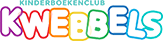 Het pakket is maandelijks opzegbaar, dit kan heel eenvoudig telefonisch of per e-mail. De kinderboeken worden met de grootste zorgvuldigheid bezorgd door één van de grootste postverzenders van Nederland. Mocht er toch onverhoopt iets misgaan, kunt u daarvoor altijd terecht bij onze klantenservice. Deze is te bereiken op 076-5300 867 Uw gegevens zullen ten alle tijden met de grootste zorg worden behandeld en zullen nimmer voor commerciële doeleinden ingezet worden of verkocht / verhuurd worden aan derden. 